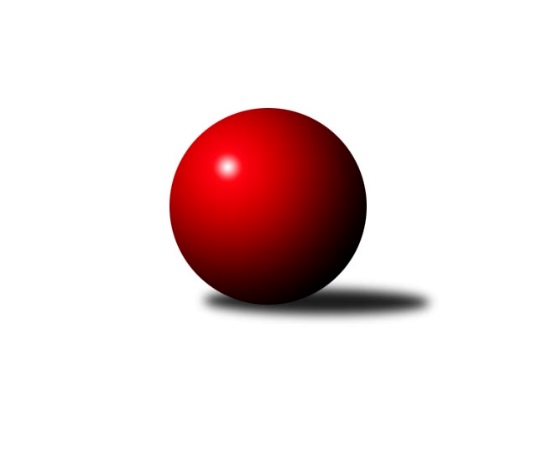 Č.7Ročník 2019/2020	25.5.2024 Divize jih 2019/2020Statistika 7. kolaTabulka družstev:		družstvo	záp	výh	rem	proh	skore	sety	průměr	body	plné	dorážka	chyby	1.	KK PSJ Jihlava B	7	6	0	1	40.0 : 16.0 	(101.5 : 66.5)	2927	12	1978	949	26.1	2.	TJ Sokol Soběnov	7	4	1	2	34.0 : 22.0 	(84.5 : 83.5)	2817	9	1923	894	34.7	3.	TJ Tatran Lomnice nad Lužnicí	7	4	0	3	28.5 : 27.5 	(83.0 : 85.0)	2795	8	1920	875	43	4.	TJ Blatná	7	4	0	3	27.0 : 29.0 	(89.0 : 79.0)	3021	8	2064	957	35.1	5.	Sokol Častrov	6	3	1	2	29.0 : 19.0 	(74.0 : 70.0)	2848	7	1940	908	36	6.	TJ Nové Město n.M.	6	3	0	3	25.5 : 22.5 	(73.5 : 70.5)	2740	6	1884	856	33.5	7.	TJ Sokol Chotoviny	7	2	2	3	28.0 : 28.0 	(89.0 : 79.0)	2719	6	1851	868	36.6	8.	TJ Nová Včelnice	7	3	0	4	27.5 : 28.5 	(92.0 : 76.0)	3035	6	2066	970	32.4	9.	TJ Jiskra Nová Bystřice	7	3	0	4	26.0 : 30.0 	(83.0 : 85.0)	2786	6	1892	894	38.6	10.	KK Lokomotiva Tábor	7	3	0	4	24.0 : 32.0 	(76.5 : 91.5)	2670	6	1858	813	41.3	11.	TJ Spartak Pelhřimov	7	2	0	5	21.5 : 34.5 	(76.0 : 92.0)	3103	4	2153	950	40	12.	TJ Slovan Jindřichův Hradec	7	2	0	5	17.0 : 39.0 	(62.0 : 106.0)	2680	4	1894	787	61.6Tabulka doma:		družstvo	záp	výh	rem	proh	skore	sety	průměr	body	maximum	minimum	1.	KK PSJ Jihlava B	4	4	0	0	26.0 : 6.0 	(62.0 : 34.0)	3302	8	3397	3136	2.	TJ Tatran Lomnice nad Lužnicí	3	3	0	0	17.0 : 7.0 	(45.0 : 27.0)	2656	6	2761	2579	3.	TJ Nová Včelnice	4	3	0	1	21.0 : 11.0 	(58.5 : 37.5)	2654	6	2750	2589	4.	TJ Blatná	4	3	0	1	20.0 : 12.0 	(59.0 : 37.0)	3169	6	3203	3142	5.	TJ Jiskra Nová Bystřice	4	3	0	1	20.0 : 12.0 	(55.0 : 41.0)	3181	6	3291	3115	6.	KK Lokomotiva Tábor	4	3	0	1	18.0 : 14.0 	(51.5 : 44.5)	3160	6	3180	3129	7.	TJ Slovan Jindřichův Hradec	3	2	0	1	14.0 : 10.0 	(39.5 : 32.5)	2466	4	2503	2435	8.	TJ Nové Město n.M.	4	2	0	2	17.5 : 14.5 	(50.0 : 46.0)	2583	4	2673	2505	9.	TJ Spartak Pelhřimov	5	2	0	3	17.5 : 22.5 	(57.5 : 62.5)	3181	4	3229	3124	10.	Sokol Častrov	3	1	1	1	14.0 : 10.0 	(36.0 : 36.0)	2553	3	2660	2493	11.	TJ Sokol Soběnov	3	1	1	1	13.0 : 11.0 	(37.5 : 34.5)	2562	3	2597	2530	12.	TJ Sokol Chotoviny	0	0	0	0	0.0 : 0.0 	(0.0 : 0.0)	0	0	0	0Tabulka venku:		družstvo	záp	výh	rem	proh	skore	sety	průměr	body	maximum	minimum	1.	TJ Sokol Soběnov	4	3	0	1	21.0 : 11.0 	(47.0 : 49.0)	2881	6	3202	2545	2.	TJ Sokol Chotoviny	7	2	2	3	28.0 : 28.0 	(89.0 : 79.0)	2719	6	3336	2346	3.	Sokol Častrov	3	2	0	1	15.0 : 9.0 	(38.0 : 34.0)	2947	4	3185	2571	4.	KK PSJ Jihlava B	3	2	0	1	14.0 : 10.0 	(39.5 : 32.5)	2802	4	3295	2523	5.	TJ Nové Město n.M.	2	1	0	1	8.0 : 8.0 	(23.5 : 24.5)	2818	2	3236	2400	6.	TJ Blatná	3	1	0	2	7.0 : 17.0 	(30.0 : 42.0)	2972	2	3262	2517	7.	TJ Tatran Lomnice nad Lužnicí	4	1	0	3	11.5 : 20.5 	(38.0 : 58.0)	2830	2	3191	2454	8.	TJ Spartak Pelhřimov	2	0	0	2	4.0 : 12.0 	(18.5 : 29.5)	3065	0	3144	2985	9.	TJ Nová Včelnice	3	0	0	3	6.5 : 17.5 	(33.5 : 38.5)	3162	0	3198	3141	10.	TJ Jiskra Nová Bystřice	3	0	0	3	6.0 : 18.0 	(28.0 : 44.0)	2654	0	3073	2359	11.	KK Lokomotiva Tábor	3	0	0	3	6.0 : 18.0 	(25.0 : 47.0)	2507	0	2527	2490	12.	TJ Slovan Jindřichův Hradec	4	0	0	4	3.0 : 29.0 	(22.5 : 73.5)	2734	0	2925	2276Tabulka podzimní části:		družstvo	záp	výh	rem	proh	skore	sety	průměr	body	doma	venku	1.	KK PSJ Jihlava B	7	6	0	1	40.0 : 16.0 	(101.5 : 66.5)	2927	12 	4 	0 	0 	2 	0 	1	2.	TJ Sokol Soběnov	7	4	1	2	34.0 : 22.0 	(84.5 : 83.5)	2817	9 	1 	1 	1 	3 	0 	1	3.	TJ Tatran Lomnice nad Lužnicí	7	4	0	3	28.5 : 27.5 	(83.0 : 85.0)	2795	8 	3 	0 	0 	1 	0 	3	4.	TJ Blatná	7	4	0	3	27.0 : 29.0 	(89.0 : 79.0)	3021	8 	3 	0 	1 	1 	0 	2	5.	Sokol Častrov	6	3	1	2	29.0 : 19.0 	(74.0 : 70.0)	2848	7 	1 	1 	1 	2 	0 	1	6.	TJ Nové Město n.M.	6	3	0	3	25.5 : 22.5 	(73.5 : 70.5)	2740	6 	2 	0 	2 	1 	0 	1	7.	TJ Sokol Chotoviny	7	2	2	3	28.0 : 28.0 	(89.0 : 79.0)	2719	6 	0 	0 	0 	2 	2 	3	8.	TJ Nová Včelnice	7	3	0	4	27.5 : 28.5 	(92.0 : 76.0)	3035	6 	3 	0 	1 	0 	0 	3	9.	TJ Jiskra Nová Bystřice	7	3	0	4	26.0 : 30.0 	(83.0 : 85.0)	2786	6 	3 	0 	1 	0 	0 	3	10.	KK Lokomotiva Tábor	7	3	0	4	24.0 : 32.0 	(76.5 : 91.5)	2670	6 	3 	0 	1 	0 	0 	3	11.	TJ Spartak Pelhřimov	7	2	0	5	21.5 : 34.5 	(76.0 : 92.0)	3103	4 	2 	0 	3 	0 	0 	2	12.	TJ Slovan Jindřichův Hradec	7	2	0	5	17.0 : 39.0 	(62.0 : 106.0)	2680	4 	2 	0 	1 	0 	0 	4Tabulka jarní části:		družstvo	záp	výh	rem	proh	skore	sety	průměr	body	doma	venku	1.	TJ Slovan Jindřichův Hradec	0	0	0	0	0.0 : 0.0 	(0.0 : 0.0)	0	0 	0 	0 	0 	0 	0 	0 	2.	TJ Sokol Chotoviny	0	0	0	0	0.0 : 0.0 	(0.0 : 0.0)	0	0 	0 	0 	0 	0 	0 	0 	3.	TJ Nová Včelnice	0	0	0	0	0.0 : 0.0 	(0.0 : 0.0)	0	0 	0 	0 	0 	0 	0 	0 	4.	TJ Tatran Lomnice nad Lužnicí	0	0	0	0	0.0 : 0.0 	(0.0 : 0.0)	0	0 	0 	0 	0 	0 	0 	0 	5.	Sokol Častrov	0	0	0	0	0.0 : 0.0 	(0.0 : 0.0)	0	0 	0 	0 	0 	0 	0 	0 	6.	KK Lokomotiva Tábor	0	0	0	0	0.0 : 0.0 	(0.0 : 0.0)	0	0 	0 	0 	0 	0 	0 	0 	7.	TJ Sokol Soběnov	0	0	0	0	0.0 : 0.0 	(0.0 : 0.0)	0	0 	0 	0 	0 	0 	0 	0 	8.	TJ Nové Město n.M.	0	0	0	0	0.0 : 0.0 	(0.0 : 0.0)	0	0 	0 	0 	0 	0 	0 	0 	9.	TJ Jiskra Nová Bystřice	0	0	0	0	0.0 : 0.0 	(0.0 : 0.0)	0	0 	0 	0 	0 	0 	0 	0 	10.	TJ Blatná	0	0	0	0	0.0 : 0.0 	(0.0 : 0.0)	0	0 	0 	0 	0 	0 	0 	0 	11.	KK PSJ Jihlava B	0	0	0	0	0.0 : 0.0 	(0.0 : 0.0)	0	0 	0 	0 	0 	0 	0 	0 	12.	TJ Spartak Pelhřimov	0	0	0	0	0.0 : 0.0 	(0.0 : 0.0)	0	0 	0 	0 	0 	0 	0 	0 Zisk bodů pro družstvo:		jméno hráče	družstvo	body	zápasy	v %	dílčí body	sety	v %	1.	Pavel Domin 	TJ Nová Včelnice  	6	/	7	(86%)	21.5	/	28	(77%)	2.	Kamil Šedivý 	TJ Sokol Soběnov  	6	/	7	(86%)	19	/	28	(68%)	3.	Jan Bartoň 	TJ Sokol Chotoviny  	6	/	7	(86%)	17.5	/	28	(63%)	4.	Jiří Vokurka 	TJ Blatná 	6	/	7	(86%)	17	/	28	(61%)	5.	Ondřej Matula 	KK PSJ Jihlava B 	5	/	5	(100%)	15	/	20	(75%)	6.	Lukáš Čekal 	Sokol Častrov  	5	/	5	(100%)	13.5	/	20	(68%)	7.	Petr Hlisnikovský 	TJ Nové Město n.M. 	5	/	6	(83%)	18	/	24	(75%)	8.	Miroslav Pleskal 	KK PSJ Jihlava B 	5	/	6	(83%)	16	/	24	(67%)	9.	Jaroslav Kolář 	Sokol Častrov  	5	/	6	(83%)	15	/	24	(63%)	10.	Zbyněk Hein 	TJ Sokol Chotoviny  	5	/	7	(71%)	18	/	28	(64%)	11.	Milan Šedivý st.	TJ Sokol Soběnov  	5	/	7	(71%)	17	/	28	(61%)	12.	Jaroslav Matějka 	KK PSJ Jihlava B 	5	/	7	(71%)	13.5	/	28	(48%)	13.	Jakub Čopák 	KK PSJ Jihlava B 	4	/	5	(80%)	16.5	/	20	(83%)	14.	Vladimír Kučera 	KK Lokomotiva Tábor 	4	/	5	(80%)	14.5	/	20	(73%)	15.	Martin Vrecko 	TJ Jiskra Nová Bystřice 	4	/	5	(80%)	12	/	20	(60%)	16.	Miroslav Němec 	Sokol Častrov  	4	/	5	(80%)	12	/	20	(60%)	17.	Jan Vintr 	TJ Spartak Pelhřimov 	4	/	5	(80%)	12	/	20	(60%)	18.	Marek Baštýř 	TJ Tatran Lomnice nad Lužnicí  	4	/	6	(67%)	16	/	24	(67%)	19.	Jaroslav Prommer 	TJ Sokol Soběnov  	4	/	6	(67%)	15	/	24	(63%)	20.	Lucie Smrčková 	TJ Spartak Pelhřimov 	4	/	6	(67%)	14	/	24	(58%)	21.	Kamil Pivko 	TJ Nová Včelnice  	4	/	6	(67%)	14	/	24	(58%)	22.	Petr Němec 	Sokol Častrov  	4	/	6	(67%)	12.5	/	24	(52%)	23.	Libor Hrstka 	TJ Sokol Chotoviny  	4	/	7	(57%)	17	/	28	(61%)	24.	Martin Pýcha 	TJ Jiskra Nová Bystřice 	4	/	7	(57%)	16	/	28	(57%)	25.	Martin Tyšer 	TJ Nová Včelnice  	4	/	7	(57%)	15.5	/	28	(55%)	26.	Martin Filakovský 	TJ Jiskra Nová Bystřice 	4	/	7	(57%)	15	/	28	(54%)	27.	Vladimír Štipl 	TJ Slovan Jindřichův Hradec  	4	/	7	(57%)	14	/	28	(50%)	28.	Zdeněk Zeman 	KK Lokomotiva Tábor 	4	/	7	(57%)	13	/	28	(46%)	29.	Jan Cukr 	TJ Slovan Jindřichův Hradec  	4	/	7	(57%)	13	/	28	(46%)	30.	Rudolf Pouzar 	TJ Tatran Lomnice nad Lužnicí  	4	/	7	(57%)	13	/	28	(46%)	31.	Jiří Slovák 	TJ Nová Včelnice  	3.5	/	6	(58%)	15	/	24	(63%)	32.	Petr Křemen 	TJ Sokol Chotoviny  	3	/	3	(100%)	8	/	12	(67%)	33.	Jiří Havlíček 	Sokol Častrov  	3	/	4	(75%)	8	/	16	(50%)	34.	Karel Hlisnikovský 	TJ Nové Město n.M. 	3	/	5	(60%)	12	/	20	(60%)	35.	Zdeněk Doktor 	TJ Tatran Lomnice nad Lužnicí  	3	/	5	(60%)	12	/	20	(60%)	36.	Josef Mikeš 	TJ Blatná 	3	/	6	(50%)	15	/	24	(63%)	37.	Lukáš Pavel 	TJ Blatná 	3	/	6	(50%)	12	/	24	(50%)	38.	Marek Chvátal 	TJ Jiskra Nová Bystřice 	3	/	7	(43%)	16.5	/	28	(59%)	39.	Jiří Doktor 	TJ Tatran Lomnice nad Lužnicí  	3	/	7	(43%)	16	/	28	(57%)	40.	Iva Molová 	TJ Jiskra Nová Bystřice 	3	/	7	(43%)	14.5	/	28	(52%)	41.	Marcel Pouznar 	KK Lokomotiva Tábor 	3	/	7	(43%)	14	/	28	(50%)	42.	Petra Hodoušková 	KK Lokomotiva Tábor 	3	/	7	(43%)	11.5	/	28	(41%)	43.	Jan Nosek 	TJ Tatran Lomnice nad Lužnicí  	3	/	7	(43%)	11	/	28	(39%)	44.	Pavel Sáblík 	TJ Nové Město n.M. 	2.5	/	6	(42%)	11	/	24	(46%)	45.	Tereza Buďová 	TJ Nové Město n.M. 	2	/	2	(100%)	6	/	8	(75%)	46.	Jiří Ouhel 	KK PSJ Jihlava B 	2	/	2	(100%)	6	/	8	(75%)	47.	Josef Ferenčík 	TJ Sokol Soběnov  	2	/	2	(100%)	5	/	8	(63%)	48.	Roman Grznárik 	TJ Sokol Soběnov  	2	/	2	(100%)	4	/	8	(50%)	49.	Jaroslava Kulhanová 	TJ Sokol Soběnov  	2	/	3	(67%)	6	/	12	(50%)	50.	Jiří Macko 	KK PSJ Jihlava B 	2	/	4	(50%)	8	/	16	(50%)	51.	David Bartoň 	TJ Sokol Chotoviny  	2	/	4	(50%)	8	/	16	(50%)	52.	Stanislav Kníže 	TJ Blatná 	2	/	4	(50%)	7.5	/	16	(47%)	53.	Lukáš Lavička 	TJ Nová Včelnice  	2	/	4	(50%)	7	/	16	(44%)	54.	Zdeněk Doktor 	TJ Tatran Lomnice nad Lužnicí  	2	/	4	(50%)	5.5	/	16	(34%)	55.	Jiří Vaňata 	TJ Blatná 	2	/	5	(40%)	12	/	20	(60%)	56.	Petr Klimek 	KK Lokomotiva Tábor 	2	/	5	(40%)	11	/	20	(55%)	57.	Jiří Loučka 	TJ Nové Město n.M. 	2	/	5	(40%)	8.5	/	20	(43%)	58.	Luboš Bervida 	TJ Sokol Chotoviny  	2	/	5	(40%)	8.5	/	20	(43%)	59.	Michal Votruba 	Sokol Častrov  	2	/	5	(40%)	8	/	20	(40%)	60.	Michal Miko 	TJ Nové Město n.M. 	2	/	5	(40%)	5.5	/	20	(28%)	61.	Ota Schindler 	TJ Spartak Pelhřimov 	2	/	6	(33%)	11.5	/	24	(48%)	62.	Tomáš Rysl 	TJ Spartak Pelhřimov 	2	/	6	(33%)	11.5	/	24	(48%)	63.	Jiří Hána 	TJ Slovan Jindřichův Hradec  	2	/	6	(33%)	10	/	24	(42%)	64.	Jan Janů 	TJ Spartak Pelhřimov 	2	/	7	(29%)	13	/	28	(46%)	65.	Pavel Picka 	TJ Slovan Jindřichův Hradec  	2	/	7	(29%)	10	/	28	(36%)	66.	Lukáš Pitrák 	TJ Spartak Pelhřimov 	1.5	/	4	(38%)	6	/	16	(38%)	67.	Daniel Braun 	KK PSJ Jihlava B 	1	/	1	(100%)	4	/	4	(100%)	68.	Jan Kotyza 	KK PSJ Jihlava B 	1	/	1	(100%)	3	/	4	(75%)	69.	Zdeněk Topinka 	TJ Nové Město n.M. 	1	/	1	(100%)	3	/	4	(75%)	70.	Karel Slimáček 	KK PSJ Jihlava B 	1	/	1	(100%)	3	/	4	(75%)	71.	Libor Linhart 	TJ Spartak Pelhřimov 	1	/	1	(100%)	2	/	4	(50%)	72.	Miroslava Matejková 	TJ Spartak Pelhřimov 	1	/	1	(100%)	2	/	4	(50%)	73.	Vít Jírovec 	KK PSJ Jihlava B 	1	/	1	(100%)	2	/	4	(50%)	74.	Anna Kuběnová 	TJ Nové Město n.M. 	1	/	1	(100%)	2	/	4	(50%)	75.	Josef Šedivý st.	TJ Sokol Soběnov  	1	/	2	(50%)	5	/	8	(63%)	76.	Josef Šedivý ml.	TJ Sokol Soběnov  	1	/	2	(50%)	3.5	/	8	(44%)	77.	Martin Hlaváč 	KK Lokomotiva Tábor 	1	/	2	(50%)	2	/	8	(25%)	78.	Jiří Kačo 	TJ Slovan Jindřichův Hradec  	1	/	3	(33%)	5.5	/	12	(46%)	79.	Dan Lexa 	TJ Blatná 	1	/	3	(33%)	5.5	/	12	(46%)	80.	Jan Baudyš 	TJ Jiskra Nová Bystřice 	1	/	3	(33%)	4	/	12	(33%)	81.	Vítek Kobliha 	TJ Blatná 	1	/	4	(25%)	8	/	16	(50%)	82.	Karel Koubek 	TJ Blatná 	1	/	5	(20%)	9	/	20	(45%)	83.	Tibor Pivko 	TJ Nová Včelnice  	1	/	5	(20%)	8.5	/	20	(43%)	84.	Pavel Škoda 	TJ Nové Město n.M. 	1	/	5	(20%)	7.5	/	20	(38%)	85.	Petr Suchý 	TJ Tatran Lomnice nad Lužnicí  	1	/	5	(20%)	7.5	/	20	(38%)	86.	Bohuslav Šedivý 	TJ Sokol Soběnov  	1	/	5	(20%)	7	/	20	(35%)	87.	Stanislav Neugebauer 	TJ Nová Včelnice  	1	/	7	(14%)	10.5	/	28	(38%)	88.	Pavel Kořínek 	KK Lokomotiva Tábor 	1	/	7	(14%)	9.5	/	28	(34%)	89.	Jan Slipka 	TJ Tatran Lomnice nad Lužnicí  	0.5	/	1	(50%)	2	/	4	(50%)	90.	Libor Slezák 	TJ Blatná 	0	/	1	(0%)	2	/	4	(50%)	91.	Václav Rychtařík ml.	KK PSJ Jihlava B 	0	/	1	(0%)	2	/	4	(50%)	92.	Martin Dolák 	KK PSJ Jihlava B 	0	/	1	(0%)	1.5	/	4	(38%)	93.	Ondřej Novák 	KK Lokomotiva Tábor 	0	/	1	(0%)	1	/	4	(25%)	94.	Karel Pecha 	TJ Spartak Pelhřimov 	0	/	1	(0%)	1	/	4	(25%)	95.	Olga Čutková 	TJ Sokol Soběnov  	0	/	1	(0%)	1	/	4	(25%)	96.	Markéta Šedivá 	TJ Sokol Soběnov  	0	/	1	(0%)	1	/	4	(25%)	97.	Petra Mertlová 	TJ Jiskra Nová Bystřice 	0	/	1	(0%)	0	/	4	(0%)	98.	Milan Šedivý ml.	TJ Sokol Soběnov  	0	/	1	(0%)	0	/	4	(0%)	99.	Martin Jinda 	KK Lokomotiva Tábor 	0	/	1	(0%)	0	/	4	(0%)	100.	Marek Běhoun 	TJ Jiskra Nová Bystřice 	0	/	2	(0%)	3	/	8	(38%)	101.	Martin Čopák 	KK PSJ Jihlava B 	0	/	2	(0%)	3	/	8	(38%)	102.	Karel Loskot 	TJ Jiskra Nová Bystřice 	0	/	2	(0%)	0	/	8	(0%)	103.	Martin Marek 	Sokol Častrov  	0	/	3	(0%)	3.5	/	12	(29%)	104.	Pavel Čurda 	TJ Sokol Soběnov  	0	/	3	(0%)	1	/	12	(8%)	105.	Zdeněk Švehlík 	KK PSJ Jihlava B 	0	/	4	(0%)	5.5	/	16	(34%)	106.	Josef Směták 	TJ Spartak Pelhřimov 	0	/	4	(0%)	3	/	16	(19%)	107.	Miroslav Vacko 	TJ Sokol Chotoviny  	0	/	5	(0%)	7	/	20	(35%)	108.	Jaroslav Opl 	TJ Slovan Jindřichův Hradec  	0	/	6	(0%)	6	/	24	(25%)	109.	Josef Holický 	TJ Slovan Jindřichův Hradec  	0	/	6	(0%)	3.5	/	24	(15%)Průměry na kuželnách:		kuželna	průměr	plné	dorážka	chyby	výkon na hráče	1.	KK PSJ Jihlava, 1-4	3233	2183	1050	35.4	(539.0)	2.	Pelhřimov, 1-4	3186	2156	1029	39.9	(531.1)	3.	Tábor, 1-4	3147	2171	976	43.4	(524.5)	4.	TJ Blatná, 1-4	3122	2149	972	39.1	(520.4)	5.	TJ Jiskra Nová Bystřice, 1-4	3106	2130	976	43.8	(517.8)	6.	Lomnice n.L., 1-2	2592	1782	809	32.8	(432.1)	7.	TJ Nové Město n.M., 1-2	2568	1741	827	32.5	(428.1)	8.	TJ Nová Včelnice, 1-2	2549	1764	785	39.4	(425.0)	9.	Soběnov, 1-2	2547	1766	781	34.0	(424.6)	10.	Sokol Častrov, 1-2	2543	1744	798	31.9	(423.9)	11.	TJ Jindřichův Hradec, 1-2	2448	1717	730	46.5	(408.0)Nejlepší výkony na kuželnách:KK PSJ Jihlava, 1-4KK PSJ Jihlava B	3397	5. kolo	Jakub Čopák 	KK PSJ Jihlava B	615	5. koloKK PSJ Jihlava B	3374	3. kolo	Milan Šedivý st.	TJ Sokol Soběnov 	602	3. koloKK PSJ Jihlava B	3300	7. kolo	Jan Kotyza 	KK PSJ Jihlava B	601	5. koloTJ Sokol Soběnov 	3202	3. kolo	Daniel Braun 	KK PSJ Jihlava B	596	7. koloTJ Nová Včelnice 	3198	7. kolo	Jakub Čopák 	KK PSJ Jihlava B	592	3. koloTJ Tatran Lomnice nad Lužnicí 	3191	5. kolo	Jaroslav Matějka 	KK PSJ Jihlava B	579	3. koloKK PSJ Jihlava B	3136	1. kolo	Zbyněk Hein 	TJ Sokol Chotoviny 	575	1. koloTJ Sokol Chotoviny 	3073	1. kolo	Jiří Ouhel 	KK PSJ Jihlava B	573	3. kolo		. kolo	Jaroslav Matějka 	KK PSJ Jihlava B	573	7. kolo		. kolo	Roman Grznárik 	TJ Sokol Soběnov 	567	3. koloPelhřimov, 1-4TJ Sokol Chotoviny 	3336	7. kolo	Lucie Smrčková 	TJ Spartak Pelhřimov	603	1. koloKK PSJ Jihlava B	3295	6. kolo	Libor Hrstka 	TJ Sokol Chotoviny 	596	7. koloTJ Blatná	3262	4. kolo	Jan Bartoň 	TJ Sokol Chotoviny 	584	7. koloTJ Spartak Pelhřimov	3229	4. kolo	Jiří Ouhel 	KK PSJ Jihlava B	583	6. koloTJ Spartak Pelhřimov	3216	1. kolo	Jan Janů 	TJ Spartak Pelhřimov	578	4. koloTJ Spartak Pelhřimov	3192	2. kolo	Petr Křemen 	TJ Sokol Chotoviny 	574	7. koloTJ Spartak Pelhřimov	3143	6. kolo	Jan Vintr 	TJ Spartak Pelhřimov	573	1. koloTJ Nová Včelnice 	3141	2. kolo	Pavel Domin 	TJ Nová Včelnice 	572	2. koloTJ Spartak Pelhřimov	3124	7. kolo	Jakub Čopák 	KK PSJ Jihlava B	569	6. koloTJ Slovan Jindřichův Hradec 	2925	1. kolo	Jan Cukr 	TJ Slovan Jindřichův Hradec 	569	1. koloTábor, 1-4TJ Nové Město n.M.	3236	1. kolo	Petr Hlisnikovský 	TJ Nové Město n.M.	588	1. koloKK Lokomotiva Tábor	3180	5. kolo	Lukáš Čekal 	Sokol Častrov 	569	3. koloKK Lokomotiva Tábor	3171	3. kolo	Vladimír Kučera 	KK Lokomotiva Tábor	566	3. koloKK Lokomotiva Tábor	3161	7. kolo	Martin Filakovský 	TJ Jiskra Nová Bystřice	561	7. koloTJ Spartak Pelhřimov	3144	5. kolo	Vladimír Kučera 	KK Lokomotiva Tábor	557	5. koloKK Lokomotiva Tábor	3129	1. kolo	Marcel Pouznar 	KK Lokomotiva Tábor	555	5. koloSokol Častrov 	3084	3. kolo	Marcel Pouznar 	KK Lokomotiva Tábor	549	3. koloTJ Jiskra Nová Bystřice	3073	7. kolo	Petr Němec 	Sokol Častrov 	548	3. kolo		. kolo	Marcel Pouznar 	KK Lokomotiva Tábor	548	7. kolo		. kolo	Ota Schindler 	TJ Spartak Pelhřimov	546	5. koloTJ Blatná, 1-4TJ Blatná	3203	7. kolo	Jiří Vaňata 	TJ Blatná	567	5. koloTJ Sokol Soběnov 	3192	1. kolo	Jiří Vokurka 	TJ Blatná	563	3. koloTJ Blatná	3170	1. kolo	Dan Lexa 	TJ Blatná	561	3. koloTJ Blatná	3162	5. kolo	Josef Mikeš 	TJ Blatná	561	1. koloTJ Nová Včelnice 	3148	5. kolo	Kamil Pivko 	TJ Nová Včelnice 	556	5. koloTJ Blatná	3142	3. kolo	Jaroslav Prommer 	TJ Sokol Soběnov 	554	1. koloTJ Tatran Lomnice nad Lužnicí 	3052	3. kolo	Karel Koubek 	TJ Blatná	552	7. koloTJ Slovan Jindřichův Hradec 	2912	7. kolo	Jiří Vokurka 	TJ Blatná	549	1. kolo		. kolo	Tibor Pivko 	TJ Nová Včelnice 	549	5. kolo		. kolo	Vítek Kobliha 	TJ Blatná	545	7. koloTJ Jiskra Nová Bystřice, 1-4TJ Jiskra Nová Bystřice	3291	6. kolo	Miroslav Němec 	Sokol Častrov 	567	1. koloSokol Častrov 	3185	1. kolo	Martin Filakovský 	TJ Jiskra Nová Bystřice	559	6. koloTJ Jiskra Nová Bystřice	3178	1. kolo	Jiří Vokurka 	TJ Blatná	554	6. koloTJ Jiskra Nová Bystřice	3138	5. kolo	Martin Filakovský 	TJ Jiskra Nová Bystřice	554	5. koloTJ Blatná	3137	6. kolo	Marek Běhoun 	TJ Jiskra Nová Bystřice	551	6. koloTJ Jiskra Nová Bystřice	3115	3. kolo	Martin Pýcha 	TJ Jiskra Nová Bystřice	550	6. koloTJ Spartak Pelhřimov	2985	3. kolo	Martin Vrecko 	TJ Jiskra Nová Bystřice	549	6. koloTJ Slovan Jindřichův Hradec 	2823	5. kolo	Lukáš Čekal 	Sokol Častrov 	548	1. kolo		. kolo	Martin Vrecko 	TJ Jiskra Nová Bystřice	548	1. kolo		. kolo	Martin Pýcha 	TJ Jiskra Nová Bystřice	547	1. koloLomnice n.L., 1-2TJ Tatran Lomnice nad Lužnicí 	2761	2. kolo	Marek Baštýř 	TJ Tatran Lomnice nad Lužnicí 	495	2. koloTJ Tatran Lomnice nad Lužnicí 	2627	4. kolo	Martin Vrecko 	TJ Jiskra Nová Bystřice	480	2. koloTJ Tatran Lomnice nad Lužnicí 	2579	6. kolo	Jiří Doktor 	TJ Tatran Lomnice nad Lužnicí 	472	2. koloTJ Sokol Chotoviny 	2568	6. kolo	Jiří Doktor 	TJ Tatran Lomnice nad Lužnicí 	469	4. koloTJ Jiskra Nová Bystřice	2530	2. kolo	Zbyněk Hein 	TJ Sokol Chotoviny 	464	6. koloKK Lokomotiva Tábor	2490	4. kolo	Rudolf Pouzar 	TJ Tatran Lomnice nad Lužnicí 	462	4. kolo		. kolo	Jan Bartoň 	TJ Sokol Chotoviny 	460	6. kolo		. kolo	Rudolf Pouzar 	TJ Tatran Lomnice nad Lužnicí 	458	2. kolo		. kolo	Petr Suchý 	TJ Tatran Lomnice nad Lužnicí 	456	2. kolo		. kolo	Jan Nosek 	TJ Tatran Lomnice nad Lužnicí 	451	4. koloTJ Nové Město n.M., 1-2TJ Nové Město n.M.	2673	2. kolo	Karel Hlisnikovský 	TJ Nové Město n.M.	485	2. koloTJ Sokol Chotoviny 	2657	3. kolo	Jan Bartoň 	TJ Sokol Chotoviny 	481	3. koloTJ Nové Město n.M.	2618	3. kolo	Petr Hlisnikovský 	TJ Nové Město n.M.	473	3. koloTJ Sokol Soběnov 	2586	5. kolo	Zbyněk Hein 	TJ Sokol Chotoviny 	470	3. koloTJ Nové Město n.M.	2534	7. kolo	Petr Hlisnikovský 	TJ Nové Město n.M.	467	2. koloKK PSJ Jihlava B	2523	2. kolo	Michal Miko 	TJ Nové Město n.M.	466	3. koloTJ Nové Město n.M.	2505	5. kolo	Karel Hlisnikovský 	TJ Nové Město n.M.	463	7. koloTJ Tatran Lomnice nad Lužnicí 	2454	7. kolo	Jaroslav Prommer 	TJ Sokol Soběnov 	461	5. kolo		. kolo	Tereza Buďová 	TJ Nové Město n.M.	460	2. kolo		. kolo	Pavel Sáblík 	TJ Nové Město n.M.	459	5. koloTJ Nová Včelnice, 1-2TJ Nová Včelnice 	2750	6. kolo	Pavel Domin 	TJ Nová Včelnice 	501	6. koloTJ Nová Včelnice 	2640	3. kolo	Martin Tyšer 	TJ Nová Včelnice 	496	3. koloTJ Nová Včelnice 	2635	4. kolo	Pavel Domin 	TJ Nová Včelnice 	480	4. koloTJ Tatran Lomnice nad Lužnicí 	2622	1. kolo	Martin Tyšer 	TJ Nová Včelnice 	474	6. koloTJ Nová Včelnice 	2589	1. kolo	Jiří Slovák 	TJ Nová Včelnice 	473	6. koloKK Lokomotiva Tábor	2527	6. kolo	Pavel Domin 	TJ Nová Včelnice 	473	3. koloTJ Jiskra Nová Bystřice	2359	4. kolo	Martin Tyšer 	TJ Nová Včelnice 	472	4. koloTJ Slovan Jindřichův Hradec 	2276	3. kolo	Pavel Domin 	TJ Nová Včelnice 	471	1. kolo		. kolo	Zdeněk Doktor 	TJ Tatran Lomnice nad Lužnicí 	466	1. kolo		. kolo	Jiří Doktor 	TJ Tatran Lomnice nad Lužnicí 	462	1. koloSoběnov, 1-2TJ Sokol Soběnov 	2597	2. kolo	Kamil Šedivý 	TJ Sokol Soběnov 	479	2. koloSokol Častrov 	2571	7. kolo	Milan Šedivý st.	TJ Sokol Soběnov 	458	7. koloTJ Sokol Soběnov 	2560	7. kolo	Jan Bartoň 	TJ Sokol Chotoviny 	457	4. koloTJ Sokol Soběnov 	2530	4. kolo	Jaroslav Kolář 	Sokol Častrov 	453	7. koloTJ Sokol Chotoviny 	2522	4. kolo	Libor Hrstka 	TJ Sokol Chotoviny 	453	4. koloKK Lokomotiva Tábor	2504	2. kolo	Jaroslav Prommer 	TJ Sokol Soběnov 	451	4. kolo		. kolo	Kamil Šedivý 	TJ Sokol Soběnov 	448	4. kolo		. kolo	Martin Marek 	Sokol Častrov 	447	7. kolo		. kolo	Zbyněk Hein 	TJ Sokol Chotoviny 	444	4. kolo		. kolo	Martin Hlaváč 	KK Lokomotiva Tábor	442	2. koloSokol Častrov, 1-2Sokol Častrov 	2660	2. kolo	Ondřej Matula 	KK PSJ Jihlava B	499	4. koloKK PSJ Jihlava B	2589	4. kolo	Zbyněk Hein 	TJ Sokol Chotoviny 	486	5. koloSokol Častrov 	2576	6. kolo	Petr Němec 	Sokol Častrov 	469	6. koloTJ Sokol Chotoviny 	2531	5. kolo	Lukáš Čekal 	Sokol Častrov 	468	4. koloTJ Blatná	2517	2. kolo	Lukáš Čekal 	Sokol Častrov 	467	2. koloSokol Častrov 	2505	5. kolo	Petr Němec 	Sokol Častrov 	465	2. koloSokol Častrov 	2493	4. kolo	Jaroslav Kolář 	Sokol Častrov 	462	6. koloTJ Nové Město n.M.	2474	6. kolo	Libor Hrstka 	TJ Sokol Chotoviny 	448	5. kolo		. kolo	Petr Hlisnikovský 	TJ Nové Město n.M.	447	6. kolo		. kolo	Lukáš Čekal 	Sokol Častrov 	447	6. koloTJ Jindřichův Hradec, 1-2TJ Sokol Soběnov 	2545	6. kolo	Jaroslav Prommer 	TJ Sokol Soběnov 	462	6. koloTJ Slovan Jindřichův Hradec 	2503	4. kolo	Jiří Hána 	TJ Slovan Jindřichův Hradec 	451	4. koloTJ Slovan Jindřichův Hradec 	2460	6. kolo	Vladimír Štipl 	TJ Slovan Jindřichův Hradec 	449	4. koloTJ Slovan Jindřichův Hradec 	2435	2. kolo	Josef Ferenčík 	TJ Sokol Soběnov 	438	6. koloTJ Nové Město n.M.	2400	4. kolo	Vladimír Štipl 	TJ Slovan Jindřichův Hradec 	437	6. koloTJ Sokol Chotoviny 	2346	2. kolo	Jan Cukr 	TJ Slovan Jindřichův Hradec 	436	4. kolo		. kolo	Jan Cukr 	TJ Slovan Jindřichův Hradec 	431	2. kolo		. kolo	Milan Šedivý st.	TJ Sokol Soběnov 	429	6. kolo		. kolo	Karel Hlisnikovský 	TJ Nové Město n.M.	423	4. kolo		. kolo	Jiří Hána 	TJ Slovan Jindřichův Hradec 	422	2. koloČetnost výsledků:	8.0 : 0.0	3x	7.0 : 1.0	7x	6.5 : 1.5	1x	6.0 : 2.0	9x	5.5 : 2.5	1x	5.0 : 3.0	7x	4.0 : 4.0	2x	3.0 : 5.0	4x	2.0 : 6.0	2x	1.0 : 7.0	6x